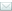   Formations 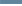 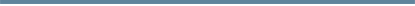 Master en Marketing Stratégique -  Université Farhat Abbas sétif  Septembre 2016 - Juin 2017Master of Business Administration spécialisée en Gestion des entreprises option: Marketing management de l’Institut International de Management (Annaba) en partenariat avec l'ESG Paris (Deux ans d’études+6 mois de stage dans l’Agence Nationale de Développement de l’Investissement). Octobre 2011 - Septembre 2013Licence en sciences commerciales option: Marketing et commerce international - Université Farhat Abbas sétif Octobre 2007 - Juin 2011 Agent de Saisie - Ecole Louassa d'Informatique, Sétif      Mai 2010 - Octobre 2010 Baccalauréat d'étude secondaire en sciences de la nature et vie - Lycée el Zoubir ibn el Aouam, Aouinet.Tebessa Septembre 2004 - Juin 2007   Compétences Les Langues Arabe: Très bien 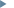 Français: Bien Anglais: Assez bienInformatique  
Maitrise des logiciels de bureautique (Pack Office) Internet :
Usage des réseaux sociaux Création des sites web et gestion des blogs et forums   Expériences AdministrateurBureau d'études techniques et économiques de l'APC El Aouinet 16 Janvier 2012 - 31 Mars 2014